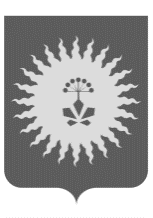 ДУМА                                        
 АНУЧИНСКОГО МУНИЦИПАЛЬНОГО ОКРУГАРЕШЕНИЕ 29.09. 2021                       с. Анучино                             № 235 - НПАВ соответствии со статьей 72 Земельного кодекса Российской Федерации, Федеральным законом от 31.07.2020 № 248-ФЗ «О государственном контроле (надзоре) и муниципальном контроле в Российской Федерации», Уставом Анучинского муниципального округа Приморского края, Дума Анучинского муниципального округа РЕШИЛА:1. Принять решение «Об утверждении Положения о муниципальном земельном контроля в границах Анучинского муниципального округа».2. Настоящее решение направить главе Анучинского муниципального округа для подписания и официального опубликования (обнародования).3. Настоящее решение вступает в силу со дня его официального опубликования, но не ранее 1 января 2022 года, за исключением положений раздела 6 Положения о муниципальном земельном контроля в границах Анучинского муниципального округа Приморского края.Положения раздела «Положения о муниципальном земельном контроля в границах Анучинского муниципального округа Приморского края» вступают в силу с 22 октября 2021 года.Председатель Думы Анучинского муниципального округа                                                                         Тишина Г.П.Об утверждении Положения о муниципальном земельном контроле в границах Анучинского муниципального округа Приморского края